الیوم باید دوستان الهی بحکمت ناطق باشند و بما ینبغی ذاکر حق آگاه...حضرت بهاءاللهاصلی فارسی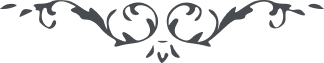 رقم (28) – من آثار حضرت بهاءالله – دریای دانش – صفحه 171 – 172(28)بنام محبوب یکتاالیوم باید دوستان الهی بحکمت ناطق باشند و بما ینبغی ذاکر حق آگاه و گواهست که آنچه از قلم اعلی جاری شده و میشود مقصود ارتقای خلق و فراغت و آزادی بوده و خواهد بود باید صاحبان لسان و بیان که بحق منسوبند بحکمت تمام اطفال ارض را تربیت نمایند گفتار باید بمثابه نسیم ربیع باشد تا اشجار وجود از او سر سبز و خرم شوند یک کلمه اثرش مانند اریاح ربیع است و کلمهء دیگر بمثابه سمومبگو ای دوستان در جمیع بیانات عربیه و فارسیه از قلم اعلی امر بحکمت نازل شده مع ذلک مشاهده میشود بعضی از او غافلندیا ایها المتوجه إلی الوجه ان افرح بما ذکرک المظلوم و أمر العباد بما ینفعهم فی کل عالم من عوالم ربهم العلیم الحکیم إنشاء الله کل بما أنزله الوهاب فی الکتاب عامل باشند و بآنچه سبب علو و سمو و اشتعال است تکلم نمایند البهاء علیک و علی الذین عملوا بما أمروا به